Jagdhornbläsergruppe WaldkauzProbenplan (Entwurf)01. Januar bis 30. Juni 2021 
im Zivilschutzzentrum Teufen 
oder im Swisscom Gebäude in SpeicherJeweils dienstags, Ort nach Absprache Sonstige AnlässeDatum noch offenBläserhock im Mittelland, Sch, Durchführung nach Abmachung04. Februar
Pelzfellmarkt in Altstätten Sch, abgesagt7. Mai, 19:00 UhrHauptversammlung AR im Vorderland Sch 29. / 30. Mai 
24. Bläsertreffen in Liechtenstein Sch, TriesenbergJg = Jagdgrüne BekleidungSch = BläserschaleÄnderungen vorbehalten12. JanuarDienstag20:00 Uhrabgesagt aufgrund von Coronaabgesagt aufgrund von Corona26. JanuarDienstag20:00 Uhr abgesagt aufgrund von Coronaabgesagt aufgrund von Corona09. FebruarDienstag20:00 Uhr abgesagt aufgrund von Coronaabgesagt aufgrund von Corona23. FebruarDienstag20:00 Uhr abgesagt aufgrund von Coronaabgesagt aufgrund von Corona09. MärzDienstag20:00 Uhrabgesagt aufgrund von Coronaabgesagt aufgrund von Corona23. MärzDienstag20:00 Uhrabgesagt aufgrund von Coronaabgesagt aufgrund von Corona06. AprilDienstag20:00 Uhr20:00 Uhr20. AprilDienstag20:00 Uhr20:00 Uhr04. MaiDienstag20:00 Uhr20:00 Uhr18. MaiDienstag20:00 Uhr20:00 Uhr01. JuniDienstag20:00 Uhr20:00 Uhr15. JuniDienstag20:00 Uhr20:00 Uhr28. JuniDienstag20:00 Uhr20:00 Uhr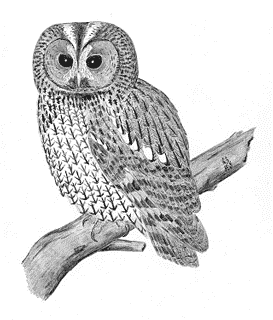 